NURSERY                        6:  Janet Guidry		          13:  Caitlyn Lee		          20:  Amanda Rodgers		          27:  Brooke HunterTODDLERS CHURCH                        6: Kendra Warren & Alex Nastasi                      13: Brandi McKinley & Timothy Balch                      20: Janet Guidry                      27: Brandi McKinley & Hayley MagliolaDEACONS OF THE WEEKNov. 7 - 13:    Robbie Miller, Robert Zar, Charles WoodwardNov. 14 - 20:  Gary Mitchell, Chuck Simmons, Gary Uzel  Nov. 21 - 27:  Ricky Ramos, Ken Hall, Doug SealNov. 28 – Dec. 4:  Brett ONeal, Jacob McKinley, Steve RodgersSANCTUARY FLOWERS                             6:  Charles & Margaret Woodward                           13:  Victor & Terri Cochran               20:  Thanksgiving                           27:  C.W. Stewart & Family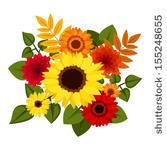            SYMPATHYOur Church Staff and Church Family extend deepest sympathy to:Marsha & Gary Daughdrill on the passing of her MotherOnita Mitchell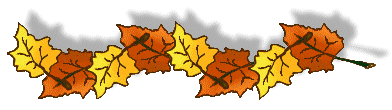 AVG.  ATTENDANCE FOR OCTOBERSunday School:  130Wed. Night (Children/Nursery):  58Wed. Night (Youth):  38Super Senior’s:  17MEMORY VERSE FOR NOVEMBERAnd whatever you do, in word or deed, do everything in the name of the Lord Jesus, giving thanks to God the Father through him. 			  Colossians 3:17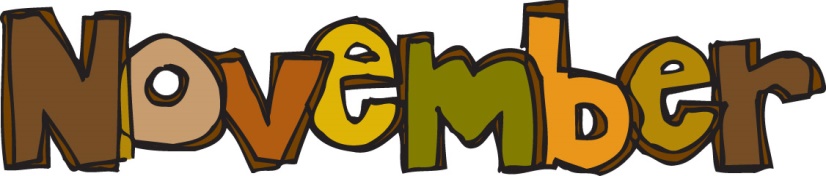 Sunday:Time of Prayer – 8:45 a.m.Fellowship (Coffee & Donuts) - 9:00 a.m.Sunday School - 9:30 a.m.Morning Worship Service - 10:30 a.m.Discipleship Training - 5:00 p.m.Evening Worship – 6:00 p.m.Wednesday:Prayer Meeting/Bible Study (All Ages) - 6:30 p.m.______________________________________________________  1-2     Mississippi Baptist Convention – FBC of Jackson     4     Youth 5th Quarter – In the CAB - Right after the Game        6     Deacon’s Meeting – Following Evening Service     6     Daylight Savings Time Ends – Don’t forget to set those clocks back!                      7     Baptist Women’s World Day of Prayer – 10:30 am @ LCC     9     Joint Prayer Service – In the CAB - 6:30 pm   13     Church Council Meeting – 4:15 pm   16     Thanksgiving Meal – 5:00 pm in the CAB   17     Super Seniors Lunch – 10:30 am @ The Dinner Bell in Mc Comb, MS   20     Youth Sunday – The Youth will lead the Worship Services   21     Heaven’s Helpers – 7:00 pm – Thanksgiving Baskets   24     HAPPY THANKSGIVING – OFFICE WILL BE CLOSED    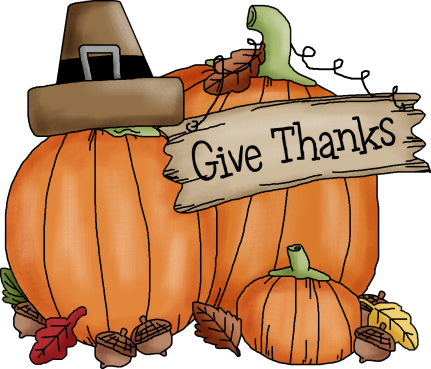 The Chime Newsletter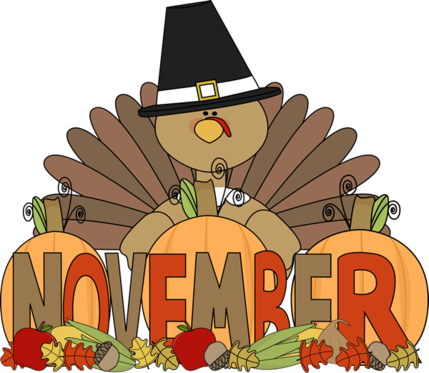 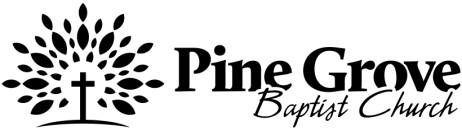 34  Pine Grove RoadPicayune, MS 39466Church Office: (601) 798-3645Office Hours:  Tues., Wed., Thurs. (8:00am - 3:00pm)E-Mail:  pgbcpicayune@gmail.comWeb Site:  www.pgbcpicayune.comPine Grove Baptist Church Ministry Team:Bro. Cody Warren, PastorDonald Balch, Minister to Children Benjy Rigney, Minister of MusicZack Malley, Minister to YouthJamie ONeal, Church SecretaryCrystal Ramos, Financial Secretary